Kultahippuampujien Pohjanmaa-alueen AM-Kilpailu 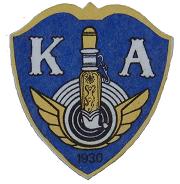 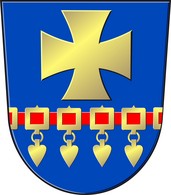 Kauhavan Ampujat ry. järjestää Kultahippuampujien Aluemestaruuskilpailun.
15-17.2.2019Kilpailun nimi:		Kultahippu AluemestaruuskisatKilpailupäivät:		15.-17.2.2019Kilpailun järjestäjä:		Kauhavan AmpujatKilpailun luokitus:		AluemestaruuskisaAlue:			Pohjanmaa
Kilpailuluvan myöntäjä:	SAL-Pohjanmaan Aluejaosto
Kilpailu paikka:		Kauhavan ampujien ilma-aserata			Kauppatie 109, 62200 KauhavaSarjat:			Kaikki SAL:n tukisarjat, myös 11-14A.Aikataulu:	Kilpailu suoritetaan non stop-ammuntana 9-paikkaisella radalla, elektronisiin tauluihin.Pe 15.2.	klo. 17:00 – 21:00La 16.2.	klo. 10:00 – 16:00
Su 17.2.	klo. 10:00 – 16:00Ilmoittautuminen		Ilmoittautumiset 8.2.2019 mennessäsähköpostilla:			ilmoittautuminenka@ammunnantulospalvelu.fiOsallistumismaksut:	Osallistumismaksu kaikissa sarjoissa 12€/laji
Joukkue maksu 25€/joukkue. Ilmoittautumisen yhteydessä Kauhavan Ampujien tillille. Sopimuksen mukaan voidaan laskuttaa jälkikäteen seuroittain.
Tilinumero: FI33 4744 1020 0246 01Palkinnot:			Palkinnot toimitetaan jälkikäteen.
			8IT sarjassa ampuvat kaikki palkittaan paikan päällä.Tulokset:	Tulokset julkaistaan kisan jälkeen KA:n kotisivuilla sekä SAL:n sivuilla.		Tiedustelut:			Markku Passi			050 3253914			Paikan päällä kahvio.			Tervetuloa			KAUHAVAN AMPUJAT ry.